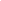 1212☐☐11221OOO☐☐☐☐1OOO☐☐☐☐2OOO☐☐☐☐2OOO☐☐☐☐1☐☐☐☐☐☐